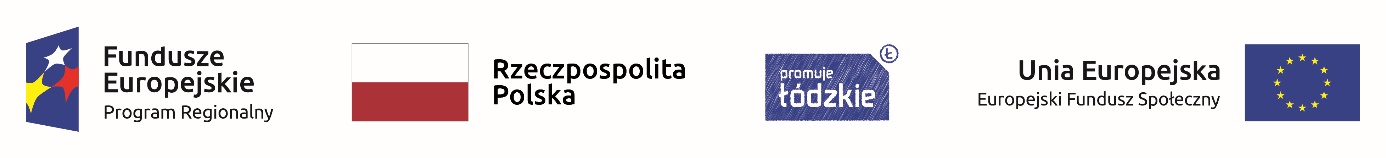 WARSZTAT MOTYWACYJNYProwadzący: Katarzyna SobolewskaLiczba godzin: 6hCele  warsztatów:zwiększenie gotowości do zmian i skuteczności osobistejnauka wyznaczania celówwzrost motywacji do podejmowania działań edukacyjno-zawodowychwzmocnienie poczucia sprawczości i poczucia własnej wartościzdobycie wiedzy na temat projektów aktywizujących realizowanych prze UPModuły tematyczne spotkania:Projekty aktywizujące dla bezrobotnych – korzyści z uczestnictwaSamopoznanie – identyfikacja kapitału osobowego(mocne strony, umiejętności, zainteresowania) a blokady do działań(myśli, emocje, otoczenie)Od marzeń do realizacji celu – wartości, priorytety, wyznaczanie celów, skuteczne planowanie zmianyEfektywność osobista - automotywacja, wzmacnianie poczucia własnej wartości, radzenie sobie z odwlekaniem i niepowodzeniami, budowanie pewności siebie.Metody pracy:Wykład z elementami dyskusjiBurza mózgów z omówieniem trenerskimPraca indywidualna, ćwiczenia w parach, zespołach